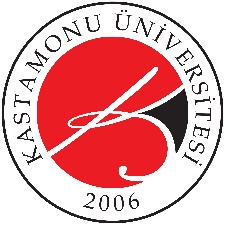 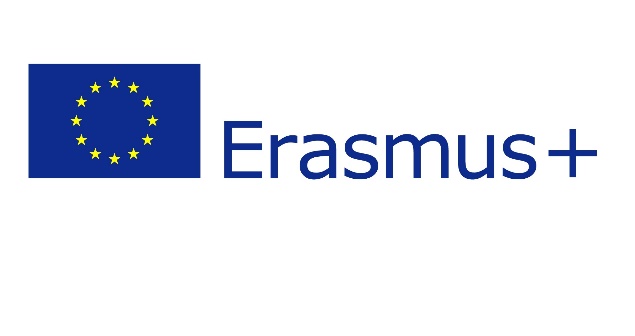 Erasmus Deneyimi Formu(Personel için Türkçe Nihai Rapor)Hareketlilik deneyimleriniz hakkındaki bu rapor, Erasmus programına ileride katılacak personele ve programın devam eden gelişimine faydalı olacak değerli bilgiler sağlayacaktır. Raporu doldurmaktaki işbirliğiniz için teşekkür ederiz.Arka sayfadaki bölümleri cevaplayınız. Seçenekli sorularda sizin için uygun olan cevabı, yanındaki kutucuğa çift tıklayarak seçebilirsiniz.Forumunuzu önlü arkalı çıktı alarak imzaladıktan sonra Erasmus Koordinatörlüğüne teslim ediniz.FAALİYETİN ORGANİZASYONU:Lütfen faaliyetin organizasyonu ile ilgili olarak, misafir olduğunuz kurum ile gerçekleştirilen hareketlilik anlaşması ve planlamaya ilişkin görüşmelerin hangi birimler/kişiler tarafından gerçekleştirildiği ve faaliyetten önce gerçekleştirilen hazırlık süreci (dil hazırlığı, eğitim materyali hazırlanması vb.) hakkında bilgi veriniz. > …FAALİYETİN İÇERİĞİ:Lütfen faaliyetin içeriği ile ilgili olarak, katıldığınız etkinlikler/dersler, gerçekleştirdiğiniz ziyaretler, verdiğiniz veya aldığınız eğitimler, kullanılan yöntem ve teknikler, katılımcılar, faaliyet içeriğinin sunumu ve değerlendirilmesi ile misafir kurumda gerçekleştirdiğiniz diğer faaliyetler hakkında bilgi veriniz.> …KİŞİSEL TECRÜBENİZHAREKETLİLİK SÜRECİNİN DEĞERLENDİRİLMESİHareketlilik Anlaşmasında (Ders Verme veya Eğitim Alma için) belirtilen sonuçlara ulaşıldı mı?Evet 		Hayır Eğer belirtilen sonuçlara ulaşılmadıysa veya farklı sonuçlara da ulaşıldıysa lütfen açıklayınız.> …Faaliyete ilişkin olumlu yönler ya da karşılaştığınız zorlukları belirtiniz.> …Faaliyete ilişkin tecrübelerinizin ve faaliyetin sonuçlarının yaygınlaştırılabilmesi için önerilerinizi belirtiniz.> …Erasmus programını geliştirmek için önerileriniz/tavsiyeleriniz nelerdir?> …Tarih: Ad Soyad: İmza:Kurum bilgileriKurum bilgileriKurum adı:Kastamonu ÜniversitesiErasmus kodu:TR KASTAMO01Personelin kişisel bilgileriPersonelin kişisel bilgileriAdı soyadı:TC kimlik numarası:Cinsiyeti: Kadın           ErkekUyruğu:Doğum tarihi ve yeri:Cep telefonu:+Eposta:Birim bilgileriBirim bilgileriFakülte/Yüksekokul/MYO:Bölüm/Program:Çalışma alanı:Hareketlilik bilgileriHareketlilik türü: Ders Verme      Eğitim AlmaHareketlilik şekli: Fiziksel        Çevrimiçi (Sanal)        KarmaGidilen ülke:Gidilen üniversite/kuruluş:Gidilen üniversitenin Erasmus kodu:Hareketlilik tarihleri:……/……/20.. - ……/……/20…DeğerlendirmeDeğerlendirmeDeğerlendirmeDeğerlendirmeDeğerlendirmeErasmus deneyiminizi genel olarak nasıl değerlendirirsiniz?Çok zayıf Zayıf Hiçbirisi İyi Mükemmel Erasmus deneyiminizin akademik çıktılarını nasıl değerlendirirsiniz?Çok zayıf Zayıf Hiçbirisi İyi Mükemmel Erasmus deneyiminizin kültürel çıktılarını nasıl değerlendirirsiniz?Çok zayıf Zayıf Hiçbirisi İyi Mükemmel Erasmus deneyiminizin kişisel çıktılar açısından size katkısını nasıl değerlendirirsiniz?Çok zayıf Zayıf Hiçbirisi İyi Mükemmel 